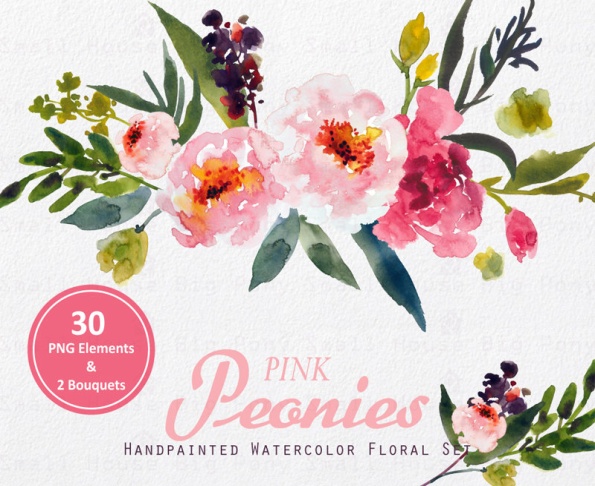 Look up! Show up! Rise up!Judges 4:11, 17-24, 5:24A.	Look up!1.	Be confident of Who God is and His Presence in your life.2.	Be confident of your God-given Identity.3.	Be confident of your God-given Purpose for your life.B.	Show up!1.	With a God-honoring Attitude. We can’t always choose our Circumstances, but we can choose our Attitude in them.Philippians 2:14 “Do everything without complaining or arguing.”1 Thessalonians 5:18 “Be thankful in all circumstances, for this is God’s will for you who belong to Christ Jesus.”2.	With a God-honoring Work Ethic.Colossians 3:23 “Whatever you do, work at it with all your heart, as working for the Lord, not for human masters.”Colossians 3:17 “And whatever you do or say, do it as a representative of the Lord Jesus, giving thanks through him to God the Father.”C.	Rise up!1.	Look for Opportunities and Divine Appointments that God will put in front of you.2.	Be Strong and Courageous.Joshua 1:9 “Be strong and courageous. Do not be afraid or discouraged. For the Lordyour God is with you wherever you go.”Action steps:  Look up! Every day, prioritize reading God’s Word & prayer. Show up in all you do, with a God-honoring attitude and work ethic. Rise up! Watch for what God wants you to do and courageously do it!Honolulu Assembly of God  May 14, 2023